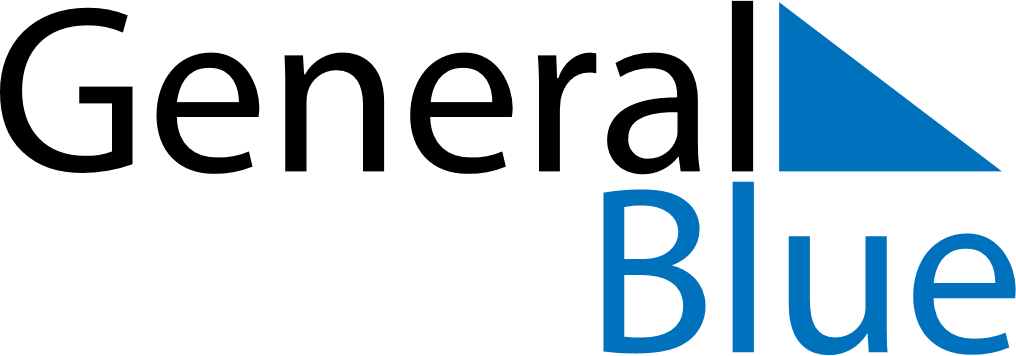 August 2029August 2029August 2029August 2029Equatorial GuineaEquatorial GuineaEquatorial GuineaSundayMondayTuesdayWednesdayThursdayFridayFridaySaturday12334Armed Forces DayArmed Forces Day567891010111213141516171718Constitution Day192021222324242526272829303131